Na troch stanovištiach si ako rodinka zasúťažíte a potom to na DISCO PARTY (so Simi Lelkes a Mimoňom) tancom roztočíte.Podávať sa malé občerstvenie určite bude, nepohrdneme však ani koláčikom, čo doma upečiete v kľude :D.TEŠÍME SA NA VÁS!!!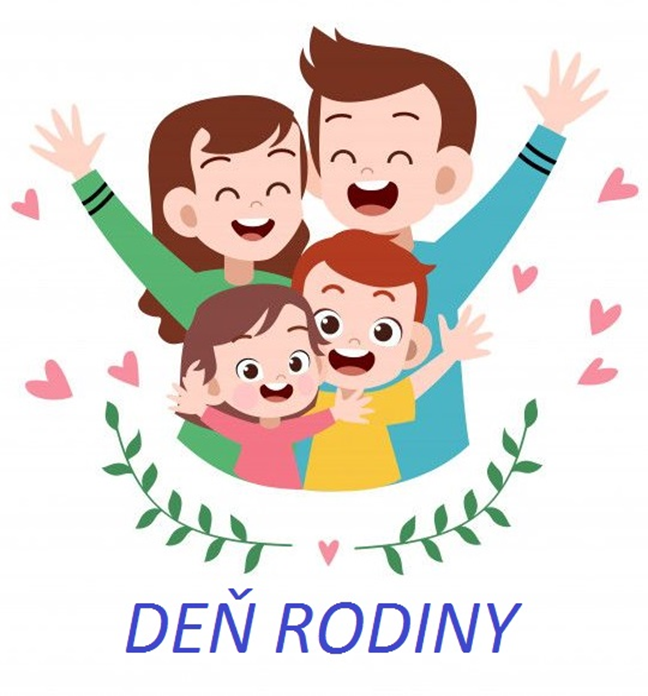 Rodičia naši milí, 17.5.2022oslávime spolu DEŇ RODINY.        O 15:30 hod. sa na škôlkárskom dvore stretnemea hneď so superprogramom začneme.